B&H #SELC67  • Mfr #LC67 lens capB&H #SECKL  • Mfr #CK-L lens capTripodsGlitter office depot Item #  950998 Watercolor pencils item # 407491Prang watercolorSharpeners 595651Pencil boxesGeneral’s® Factis® Magic Black™ Erasers - Tub of 72Nasco Premium Grade Tempera Pump Kit #1 - 4 GallonsNasco Premium Grade Tempera Paint - Black, GallonSD cards office depot Card reader office depotHelix® Hi-Polymer Professional Pencil CapErasers - Pack of 10, Black 9731463Rubber bands item # 85685 office depotScissorsColor pencial set of 36 colorsBIG BLUE BRUSHES Dynasty® Sapphire Flat Brush - Size 14 9730485Dynasty® Sapphire Round Brush - Size 10  9730491Dynasty® Sapphire Round Brush - Size 2  9730487	Multi-Bin® BRUSH HOLDER 9709728ALVIN® Heritage™ Cressida Aluminum Tabletop Easel 9726322Small size bottles for paint Nasco Premium Grade Tempera Set A - 6 Quarts 9710356Dynasty® Finest Golden Synthetic Flat Brush - ¼ 97304559700800(G) Pentel® Sign Fiber-Tipped Pen $1.35 $1.26 $52.92 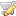 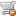 9715522(J) Tru-Ray® Fade-Resistant Construction Paper – Black, 18" x 24" $7.95 $31.80 18 7/16 x 24 1/4 + flap, Crystal Clear Bags Protective Closure (PC) (468x616) (100 pack) [B18PC] 12 7/16 x 18 1/4 Crystal Clear Bags Protective Closure (316x464) (100 pack) [B1218PC] 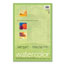 Art1st® Watercolor Paper, 12" x 18", Pack Of 50 Sheets Item # 814173 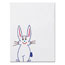 Pacon® Tag Board, 24" x 36", 150 Lb, White, Pack Of 100 Item # 208648 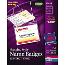 Avery® Hanging Name Badge Kit, 3" x 4", Box Of 100 Item # 754421 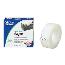 Office Depot® Brand Invisible Tape, 3/4" x 1296" Item # 520744 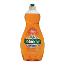 Ultra Palmolive® Antibacterial Dish Liquid, 25 Oz. Item # 250737 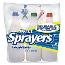 32 Oz. Sprayer Bottles, Pack Of 3 Item # 922005 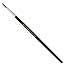 Charles Leonard Camel Hair Paintbrushes, #6, Hair Length 11/16", Pack Of 12 Item # 461530 
4100550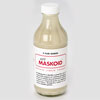 Update | Delete Art Maskoid® - 8-oz. Jar 
4100549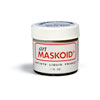 Update | Delete Art Maskoid® - 1-oz. Jar 
9700449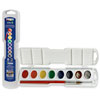 Update | Delete PRANG® 8-Color Oval Pan Watercolors Set Volume Discount - $3.55 (16%) 
9709507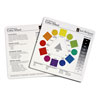 Update | Delete Color Wheel Class Set - Pkg. of 30, 7" x 7" 
9716180(A)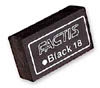 Update | Delete GENERAL’S® Factis® Magic Black™ Eraser 
9730496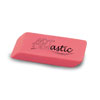 Update | Delete ARTastic® Pink Pearl Eraser - Medium 
9727716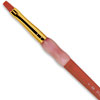 Update | Delete Big Kid’s Choice™ Brush - Flat, Size 4 Volume Discount - $1.25 (20%) 
9730455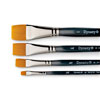 Update | Delete Dynasty® Finest Golden Synthetic Flat Brush - 1/4" Volume Discount - $1.65 (9%) 97034389703438GENERAL’S® White Charcoal Pencils – Pkg. of 12 GENERAL’S® White Charcoal Pencils – Pkg. of 12 GENERAL’S® White Charcoal Pencils – Pkg. of 12 97275819727581GENERAL’S® Compressed Charcoal White® Sticks – Set of 12 GENERAL’S® Compressed Charcoal White® Sticks – Set of 12 GENERAL’S® Compressed Charcoal White® Sticks – Set of 12 97219909721990Strathmore 300 Series Tracing Paper Pad – 9" x 12" Strathmore 300 Series Tracing Paper Pad – 9" x 12" Strathmore 300 Series Tracing Paper Pad – 9" x 12" 97221769722176Blending Tortillon Assortment – Set of 6 Blending Tortillon Assortment – Set of 6 Blending Tortillon Assortment – Set of 6 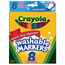 Crayola® Washable Markers, Broad Line, Assorted Bold Colors, Box Of 8 Item # 950147 Crayola® Washable Markers, Broad Line, Assorted Bold Colors, Box Of 8 Item # 950147 Crayola® Washable Markers, Broad Line, Assorted Bold Colors, Box Of 8 Item # 950147 Crayola® Washable Markers, Broad Line, Assorted Bold Colors, Box Of 8 Item # 950147 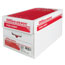 Office Depot® Brand Copy Paper, 8 1/2" x 11", 20 Lb, Ream Of 500 Sheets, Case Of 10 Reams Item # 348037 Office Depot® Brand Copy Paper, 8 1/2" x 11", 20 Lb, Ream Of 500 Sheets, Case Of 10 Reams Item # 348037 Office Depot® Brand Copy Paper, 8 1/2" x 11", 20 Lb, Ream Of 500 Sheets, Case Of 10 Reams Item # 348037 Office Depot® Brand Copy Paper, 8 1/2" x 11", 20 Lb, Ream Of 500 Sheets, Case Of 10 Reams Item # 348037 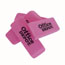 Office Depot Value™ Pink Bevel Eraser, Large Item # 724920 Office Depot Value™ Pink Bevel Eraser, Large Item # 724920 Office Depot Value™ Pink Bevel Eraser, Large Item # 724920 Office Depot Value™ Pink Bevel Eraser, Large Item # 724920 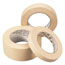 Scotch® 2600 Masking Tape, 3/4" x 2160" Item # 666529 Scotch® 2600 Masking Tape, 3/4" x 2160" Item # 666529 Scotch® 2600 Masking Tape, 3/4" x 2160" Item # 666529 Scotch® 2600 Masking Tape, 3/4" x 2160" Item # 666529 TB09472TTB09472TTB09472THelix® Graduate Compass Helix® Graduate Compass 970493797049379704937Nasco 10-Well Snap Palette with Cover Nasco 10-Well Snap Palette with Cover 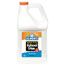 Elmer's® School Glue, 128 oz Item # 205351 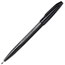 Pentel® Sign Pens®, Fine Point, Black Barrel, Black Ink, Pack Of 12 Item # 257861 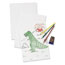 Pacon® White Sulphite Drawing Paper, 80 Lb., 12" x 18", Ream Of 500 Sheets Item # 172726 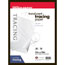 Office Depot® Brand Heavyweight Tracing Paper, 9" x 12", Pad Of 50 Sheets Item # 309699 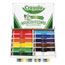 Crayola® Color Pencils Classpack, Set Of 240 Item # 353674 Crayola® Color Pencils Classpack, Set Of 240 Item # 353674 Crayola® Color Pencils Classpack, Set Of 240 Item # 353674 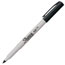 Sharpie® Extra-Fine Point Permanent Markers, Black, Box Of 12 Item # 447201 Sharpie® Extra-Fine Point Permanent Markers, Black, Box Of 12 Item # 447201 Sharpie® Extra-Fine Point Permanent Markers, Black, Box Of 12 Item # 447201 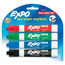 EXPO® Low-Odor Dry-Erase Markers, Chisel Point, Assorted Colors, Pack Of 4 Item # 497735 EXPO® Low-Odor Dry-Erase Markers, Chisel Point, Assorted Colors, Pack Of 4 Item # 497735 EXPO® Low-Odor Dry-Erase Markers, Chisel Point, Assorted Colors, Pack Of 4 Item # 497735 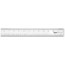 Westcott® 18" Acrylic Ruler Item # 434132 Westcott® 18" Acrylic Ruler Item # 434132 Westcott® 18" Acrylic Ruler Item # 434132 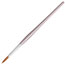 Loew-Cornell® American Round Painter Brush, #4, 7 1/4" Item # 216728 Loew-Cornell® American Round Painter Brush, #4, 7 1/4" Item # 216728 Loew-Cornell® American Round Painter Brush, #4, 7 1/4" Item # 216728 Loew-Cornell® American Round Painter Brush, #1, 6 3/4" Item # 216712 Loew-Cornell® American Round Painter Brush, #1, 6 3/4" Item # 216712 Loew-Cornell® American Round Painter Brush, #1, 6 3/4" Item # 216712 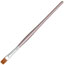 Loew-Cornell® American Shader Painter Brush, #2, 6 3/4" Item # 216816 Loew-Cornell® American Shader Painter Brush, #2, 6 3/4" Item # 216816 Loew-Cornell® American Shader Painter Brush, #2, 6 3/4" Item # 216816 Pacon® Tag Board, 24" x 36", 150 Lb, White, Pack Of 100 Item # 208648 Pacon® Tag Board, 24" x 36", 150 Lb, White, Pack Of 100 Item # 208648 Pacon® Tag Board, 24" x 36", 150 Lb, White, Pack Of 100 Item # 208648 
9702857(B) GET SOFT INSTEAD!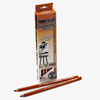 Update | Delete General’s® Charcoal Pencils - HB Hard, Pkgs. of 12 Volume Discount - $10.55 (10%) General’s® Charcoal Pencils - HB Hard, Pkgs. of 12 Volume Discount - $10.55 (10%) 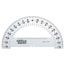 Staedtler® 2-Hole Metal Pencil Sharpener 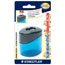 Item # 595651Office Depot® Brand Semicircular 6" Protractor, Clear Item # 713585 Office Depot® Brand Semicircular 6" Protractor, Clear Item # 713585 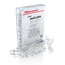 Office Depot® Brand Pushpins, 1/4" Head, 1/2" Length, Clear, Pack Of 200 Item # 825265 Office Depot® Brand Pushpins, 1/4" Head, 1/2" Length, Clear, Pack Of 200 Item # 825265 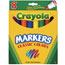 Crayola® Conical Tip Markers, Assorted Classic Colors Item # 950055 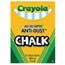 Crayola® Anti-Dust® Chalk, White, Box Of 12 Sticks Item # 949339 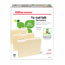 Office Depot® Brand 30% Recycled File Folders, 1/3 Cut, Letter Size, Manila, Pack Of 100 Item # 810838 
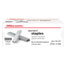 Office Depot® Brand Staples, 1/4" Standard, Full Strip, Box Of 5,000 Item # 766967 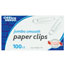 Office Depot® Brand Paper Clips, Jumbo, Silver, Box Of 100 Clips Item # 429175  
9731463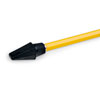 Update | DeleteHelix® Hi-Polymer Professional Pencil CapErasers - Pack of 10, BlackVolume Discount - $1.05 (10%)$0.95$28.50 
9710356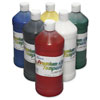 Update | DeleteNasco Premium Grade Tempera Set A - 6 Quarts$51.50$51.50 
W05545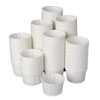 Update | DeleteDisposable Paint Cups - Pkg. of 250Add 3 more to receive a discount price of $10.26$11.45$11.45 
9702857(C)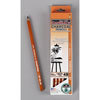 Update | DeleteGeneral’s® Charcoal Pencils - 4B Soft, Pkg. of 12Volume Discount - $10.50 (10%)$9.49$75.92 
9726322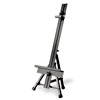 Update | DeleteALVIN® Heritage™ Narvaez Aluminum Tabletop Easel$30.95$154.75 
0300425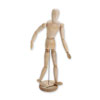 Update | DeleteMale Wood Manikin - 16"Volume Discount - $10.65 (22%)$8.36$100.32 
1100679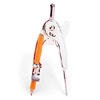 Update | DeleteBall Bearing CompassVolume Discount - $0.90 (8%)$0.83$16.60Merchandise Subtotal:Merchandise Subtotal:Merchandise Subtotal:Merchandise Subtotal:$439.04Printer friendly version.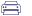 Printer friendly version.Printer friendly version.Total: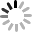 $439.04